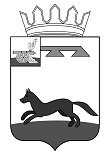 АДМИНИСТРАЦИЯ  МУНИЦИПАЛЬНОГО   ОБРАЗОВАНИЯ«ХИСЛАВИЧСКИЙ   РАЙОН» СМОЛЕНСКОЙ  ОБЛАСТИП О С Т А Н О В Л Е Н И Еот 30 августа 2019 г.  № 307Об утверждении Порядка использования средств бюджета муниципального образования «Хиславичский район» Смоленской области на финансирование расходов, связанных с организацией питания обучающихся 1-4 классов муниципальных бюджетных общеобразовательных учреждений в части предоставления горячего питания (завтраков) на 2019/2020 учебный годВ целях регулирования порядка по организации питания в муниципальных бюджетных общеобразовательных учреждениях муниципального образования «Хиславичский район» Смоленской области, в соответствии со статьей 37 Федерального закона Российской Федерации от 29.12.2012 № 273-ФЗ «Об образовании в Российской Федерации», Администрация муниципального образования «Хиславичский район» Смоленской области  п о с т а н о в л я е т:1. Утвердить прилагаемый Порядок использования средств бюджета муниципального образования «Хиславичский район» Смоленской области на финансирование расходов, связанных с организацией питания обучающихся 1-4 классов муниципальных бюджетных общеобразовательных учреждений в части предоставления горячего питания (завтраков) на 2019/2020 учебный  год.2. Настоящее постановление вступает в силу с 02.09.2019 года.3. Контроль за исполнением настоящего постановления возложить на заместителя    Главы муниципального образования  «Хиславичский район» Смоленской области по социальным вопросам - начальника Отдела образования и молодежной политики О.А.  Максименкову.И. п. Главы  муниципального образования«Хиславичский район»						                        Смоленской области 				                                               Ю.В. ЕпифановПриложение к постановлению Администрации муниципального образования «Хиславичский район» Смоленской областиот 30.08.2019 г.  № 307Порядок  использования средств бюджета муниципального образования «Хиславичский район» Смоленской области на финансирование расходов, связанных с организацией питания обучающихся 1-4 классов муниципальных бюджетных общеобразовательных учреждений в части предоставления горячего питания (завтраков) на 2019/2020 учебный  год.Настоящий Порядок устанавливает механизм использования в 2019/2020 учебном году средств, предоставляемых из бюджета муниципального образования «Хиславичский район» Смоленской области (далее – местный бюджет) на финансирование расходов, связанных с организацией питания обучающихся в муниципальных бюджетных общеобразовательных учреждениях в части предоставления горячего питания (завтраков).Право на обеспечение бесплатным питанием имеют обучающиеся 1-4 классов муниципальных бюджетных общеобразовательных учреждений муниципального образования «Хиславичский район» Смоленской области. Финансирование расходов, связанных с организацией питания обучающихся 1-4 классов в муниципальных бюджетных общеобразовательных учреждениях Хиславичского района Смоленской области, в части предоставления горячего питания (завтраков) осуществляется в соответствии с нормой питания на одного учащегося в день в период учебного процесса, на сумму не менее 27 рублей.Учет операций, связанных с использованием средств местного бюджета производится на лицевых счетах муниципальных бюджетных общеобразовательных учреждений. Расчеты с поставщиками осуществляются в месяце, следующем за месяцем поставки товаров в соответствии с заключенными договорами (контрактами) на основании счетов, товарных накладных, иных документов, подтверждающих получение товара. В случае авансирования расходов муниципальных бюджетных общеобразовательных учреждений на организацию питания, размер авансового платежа не должен превышать предельный размер, установленный нормативно – правовым актом муниципального образования «Хиславичский район» Смоленской области.Средства местного бюджета, предоставляемые на организацию питания обучающихся 1-4 классов, носят целевой характер и не могут быть использованы на другие цели.Отп. 1 экз. – в делоИсп.: О.В. Александрова«_____» ____________ 2018 г.Разослать: прокуратура-1, Отдел образования -2.